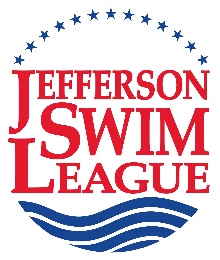 JSL Board Meeting MinutesJune 7, 2020Attachments for pre-meeting packet included:WELCOMEThe meeting was called to order by President Chuck Fix at 7:06pm. This was an online Zoom video conference due to COVID-19 social distancing orders. 16 team representatives were present, GHG did not attend. All executive committee members were present. 9 of 10 consultants were present –Alex Goodwin was not present. SECRETARY AND TREASURER REPORTSecretary ReportKristin Wray (Secretary) requested any changes to May 3, 2020 meeting minutes. None were suggested. CITY made a motion to approve and LG provided a second.  The motion passed unanimously. Treasurer ReportJeff North (Treasurer) reported no changes to the league’s team data sheet. He briefly discussed the JSL transaction report with insurance payments and SCC fees. CITY made a motion to approve the treasurer report and KWC provided a second. The motion passed unanimously. OLD BUSINESS2020 JSL Season Cancellation Chuck reminded the board that the phased re-opening timing used to decide a season cancellation has proved true to prediction. JSL Champs Volunteer Deadline Policy ChangePer Bylaws Article VII, paragraph 11, the Champs committee requested board approval to move Champs ‘volunteer positions filled by’ deadline to 12 noon the Friday before Champs meet. The previous deadline was the Monday of Champs week. Discussion was held at previous board meetings and vote was tabled due to pressing issues with COVID-19 crisis. FV made a motion to approve the change and HM provided a second. The motion passed with 14 approvals, 1 opposed, and 1 rep not on Zoom call at time of vote. NEW BUSINESSSuggested Bylaw Changes – 1st ReadingBob Garland (Advisor) led the first reading of suggested bylaw changes. Changes clarified that board meetings are open but may be closed with a simple majority of all members. Executive committee meetings are closed meetings but may be made open upon committee vote. These changes will be discussed and voted on at the next board meeting.Champs Committee RotationBob G requested that the 2020 Champs Committee roll forward to 2021 due to season cancellation. The team rotation for Champs Committee will remain intact, and simply push forward one year. This requires a board vote. City made a motion to support this modification and KWC provided a second. The motion passed unanimously. Website Update Re-Allocation of FundsChristina Meyer (VP) reported that all public facing web pages have been updated. Most administrative work has been completed as well. Charlie Hall has been busy working on other projects related to pandemic, and he offered to give his remaining $500 worth of work back to the JSL. Christina suggested we give these funds to BH-JSL for the 2020 season. BH-JSL Request for FundingGordon Hair (BH-JSL) provided a request for funding the non-profit this summer. Although programs will be scaled down, they will still be providing swim instruction. The board agreed a full donation as per previous years was not possible (many of these funds are raised through Champs charity relays and swimmer registration fees). The executive committee suggested the extra $500 from website update be donated to BH-JSL for 2020.  The board unanimously approved. Graduating Senior EligibilityDue to season cancellation, several board representatives have requested 2020 graduating seniors be eligible in some way to swim in the 2021season. The executive committee reminded the board reps that the JSL is a children’s swim league for swimmers 18 and under. The only exception is seniors who have just graduated. USA age group swimming also ends at age 18. If swimmers are above 18 they need background checks and must be certified in USA swimming safe swimmer courses. Concerns were also raised about integrity of JSL records and fairness to 2021 graduating seniors. Many ideas were discussed including exhibition only, meet managers creating separate event #s during a dual meet, a relay at Champs, and alumni/coaches relay and more. Many reps also felt we should do something to recognize them this year vs. next year such as a slide show or facebook live ceremony. Chuck requested someone lead a board committee on the topic, but no reps agreed to take this position. He suggested we formulate concrete ideas before the next JSL board meeting. June 28 Board MeetingChuck led a discussion on what board meetings were needed for the remainder of the season. City made a motion to cancel the June 28 meeting but keep the July 19 (Champs meeting) on the calendar. FCC provided a second. The motion passed with 15 approvals and 1 opposed. Board Representative TermBob G confirmed that this season does count as a full year for a board representative’s term length. ACAC, CCC, LG, BHSC, FSBC, and LMST are all serving their 3rd year and should begin seeking a replacement. Coach Certification Re-imbursementBoard reps asked if a 2020 coach certification will be reimbursed in 2021 if the certification carries through to 2021. The executive committee decided yes, as long as the coach certification occurred in the late summer or September time frame. CONSULTANT REPORTSThere were no further consultant reports. CITY made a motion to adjourn and ACAC seconded. The motion passed unanimously and the meeting was adjourned at 8:26 pm. Action ItemsACAC, CCC, LG, BHSC, FSBC, and LMST seek board representative replacement. All board members continue generating ideas to recognize 2020 graduating seniors. All board members– mark remaining 2020 meeting dates – July 19 and Sept 13.Respectfully submitted, Kristin Wray, JSL SecretaryMay 3, 2020 Meeting Minutes for ApprovalJSL Transaction Report as of 6/1/2020BHJSL Request for Support 2020Suggested Bylaw Changes